MUNICÍPIO DE BALSA NOVA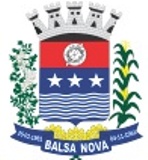 SECRETARIA MUNICIPAL DE OBRASDEPARTAMENTO DE URBANISMOASSUNTO: 773 - URB – Anuência para ligação de água e luzDOCUMENTOS OBRIGATÓRIOSMatrícula Atualizada (90 dias)Autorização ou procuração (se necessário)Croqui de Localização, planta da área assinada por responsável técnico ou localização via Google Earth.CPF e RGBalsa Nova, 	de 		de   		. ___________________________________________NOME:NOME:TELEFONE:CPF/CNPJ:RG:CPF/CNPJ:RG:E-MAIL:ENDEREÇO DO IMÓVEL:ENDEREÇO DO IMÓVEL:ENDEREÇO DO IMÓVEL:BAIRRO:PONTO DE REFERÊNCIA:PONTO DE REFERÊNCIA: